Appel à projets régional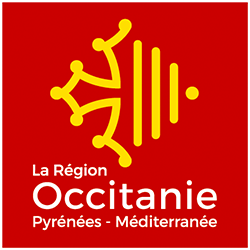 « 0 Phyto »pour la réduction de l’usage de produits phytosanitaires dans les campings, 
infrastructures de loisirs et sportivesRégion OccitanieDirection de la Transition Ecologique et Energétique 
201, avenue de la Pompignane34064 Montpellier Cedex 2AnnexesDate limite de candidature : 31 janvier 2020ANNEXE 1 : FICHE SYNTHETIQUE DU PROJETAppel à projet « 0 Phyto » pour la réduction de l’usage de produits phytosanitaires dans les campings, infrastructures de loisirs et sportivesIntitulé du projet :………………………………………………………………………………………………………………………………………………………………………………………Maître d’ouvrage : …………………………………………………………………………………………………………………………………Département : ………………………………………………………………………………………………Descriptif du projet (actions envisagées)………………………………………………………………………………………………………………………………………………………………………………………………………………………………………………………………………………………………………………………………………………………………………………………………………………………………………………………………………………………………………………………………………………………………………………………………………………………………………………………………………………………………………………………………………………………………………………………………………………………………………………………………………………………………………………………………………………………Coût : ……………………………………… € HT ou TTCANNEXE 2 : ATTESTATION SUR L’HONNEURJe soussigné(e)__________________________________________________________, en qualité du signataire et représentant légal (ou signataire avec délégation du représentant légal), sollicite une aide de la Région destinée à la réalisation de l’opération intitulée « ____________________________________________________________________________________________________________________________________»pour un coût total de l’opération de : ________________ € HT/TTC Montant de l’aide régionale sollicitée : ________________ €J'atteste sur l'honneur : l’exactitude des renseignements de la demande de financement, du budget prévisionnel et du plan de financement de l’opération,que les dépenses mentionnées dans le plan de financement et le budget prévisionnel s’appuient sur des résultats de consultations d’entreprises, ou si le projet ne donne pas lieu à un marché public, sur des devis, factures pro-forma… la régularité de la situation fiscale et sociale,ne pas avoir sollicité d’autres ressources publiques et privées que celles présentées dans le présent dossier,ne pas faire l’objet d’une procédure collective (ex : redressement, liquidation…) liée à des difficultés économiques, et ne pas être considéré comme une entreprise en difficulté au regard de la réglementation européenne des aides d’Etat, Je m’engage à respecter les obligations suivantes : fournir toute pièce complémentaire jugée utile pour instruire la demande et suivre la réalisation de l'opération,informer le service instructeur en cas de modification de l’opération ou de son déroulement (période d’exécution, localisation, engagements financier, données techniques …)informer la Région de tout changement dans ma situation fiscale, sociale ou  juridique, notamment toute modification des statuts, dissolution, fusion, toute procédure collective en cours et plus généralement de toute modification importante susceptible d’affecter le fonctionnement de la personne morale respecter les règles de commande publique, pour les organismes soumis à l’ordonnance n° 2015-899 du 23 juillet 2015tenir une comptabilité pour tracer les mouvements comptables de l’opérationdûment justifier les dépenses en cas d’attribution du financementfaire état de la participation de la Région en cas d’attribution du financementme soumettre à tout contrôle technique, administratif, comptable et financier, et communiquer toutes pièces et informations en lien avec l’opération.Je m’engage également à : respecter les dispositions du code du travail et plus largement les exigences en matière sociale et éthiqueagir contre toute forme de discriminationfaciliter l’accès ou le retour à l’emploi des personnes en parcours d’insertion.Le non-respect de ces obligations est susceptible de conduire à un non-versement ou un reversement partiel ou total du financement régional. Fait à						, le Cachet et signature du demandeur(représentant légal ou délégué)Fonction du signataire : ________________________ANNEXE 3 : PLAN DE FINANCEMENT DE L’OPERATIONANNEXE 4 : BUDGET PREVISIONNEL DE L’OPERATION Les dépenses éligibles devront :- être liées à la mise en œuvre de l’opération et nécessaires à sa réalisation : ne seront notamment pas considérés comme éligibles les impôts dont le lien avec l’opération ne peut être justifié, les amendes, les pénalités financières, les frais de contentieux, les dettes (y compris les intérêts des emprunts), les accords amiables et intérêts moratoires, les frais bancaires et assimilés.- être postérieures à la date de réception du dossier de demande de financement- donner lieu à un décaissement réel : ne seront notamment pas considérées comme éligibles les retenues de garantie non acquittées, les contributions volontaires…Les charges sont présentées (enlever la mention inutile) :   HT   TTCFait à						, le Cachet et signature du demandeur(représentant légal ou délégué)ANNEXE 5 : ATTESTATION DE NON RECUPERATION DE LA TVA(le cas échéant)Je soussigné(e) ____________________________________________________représentant(e) légal(e) de la structure ________________________________ATTESTE que la structure ne récupère pas la TVA pour l’opération____________________________________________________________________________________________________________________________________objet du présent dossier de demande de subvention.Fait à						, le Cachet et signature du demandeur(représentant légal ou délégué)ANNEXE 6 : IDENTIFICATION DU DEMANDEURPersonne morale : Nature/ statut juridique : Exemple : collectivité territoriale, GIP, établissement public, …Nom de la structure :Sigle de la structure :Raison sociale (le cas échéant) :Principales activités : Numéro SIRET :					code NAF (APE) :  En cas de besoin, les SIRET et code NAF (APE) sont à demander à la direction régionale de l’INSEE.Régime TVA : Assujetti   Non Date de création (le cas échéant) :Union, fédération, réseau auquel est affiliée la structure : ANNEXE 7 : FICHE ENTREPRISEEnregistrement au : 		  registre du commerce 		  répertoire des métiers                 Evolution de l’effectif les 3 dernières années : …………………………………………….Montant du chiffre d’affaires et du bilan sur les trois dernières années : Capital : …………………………………………….PME ou appartenance éventuelle à un groupe (préciser le taux de participation, l’effectif et le CA du groupe) : Répartition du capital (taux de participation et actionnaires – si sociétés actionnaires, rajouter l’effectif et le CA) Autres informations pertinentes relatives à l’entreprise :ANNEXE 8 : FICHE ASSOCIATIONNuméro RNA : Date de publication au Journal Officiel :   |_|_| / |_||_| /|_||_||_||_|Agrément administratif :  oui	   nonSi oui : précisez le ou les types d’agréments et dates d’obtentions Label :  oui	   nonSi oui : précisez le ou les types de labels et dates d’obtentionsAssociation d’utilité publique :  oui	   nonNombre d’adhérents : 		dont		hommes		femmesCadres dirigeants : 	Pour les 3 plus hauts cadres dirigeants bénévoles et salariés :Autres informations pertinentes relatives à l’association :FinanceursMontant (HT/TTC)Taux %RégionEtatAgence de l’EauDépartement ……Département ……Europe (FEDER, FEADER)Autres (préciser …)AutofinancementMontaNT totalDescription des dépensesMontants prévisionnelsDépenses éligiblesColonne complétée par le service instructeurEtudes Etudes Etudes TravauxTravauxTravauxMatériel / équipementMatériel / équipementMatériel / équipementAutres dépensesAutres dépensesAutres dépensesFormationsCommunicationTOTAL Coordonnées (siège social)Adresse de correspondance si différenteAdresseCode postalCommuneContact (représentant légal)Référent technique ou responsable du projet (si différent du contact)CivilitéMadame - MonsieurMadame - MonsieurNom prénom : Fonction :Tél :Mail :Bilan Chiffre d’affairesN-1 :€€N-2 :€€N-3 : €€Pour les 3 plus hauts cadres dirigeants bénévoles et salariés :RémunérationAvantage en natureDirigeant 1 : Dirigeant 2 : Dirigeant 3 : 